BIOGRAFIJA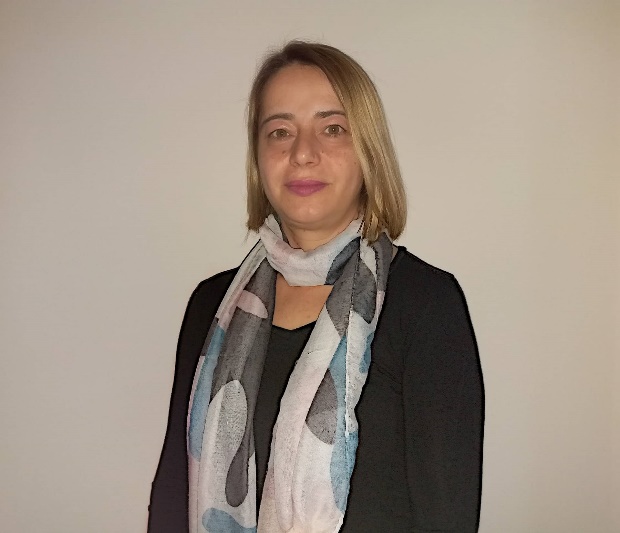 Opšti podaci: Ime, srednje slovo, prezime: Olivera S. StamenkovićDatum rođenja: 2. jun 1973.Uža naučna oblast: Hemijsko inženjerstvoObrazovanje:Diplomiranje:		Oktobar 1997; Hemijsko i biohemijsko inženjerstvo; Tehnološki fakultet, Univerzitet u NišuMagistratura:	Maj 2003; Hemijsko i biohemijsko inženjerstvo; Tehnološki fakultet, Univerzitet u NišuDoktorat:	Jun 2008; Hemijsko inženjerstvo; Univerzitet u NišuZaposlenje i kretanje na poslu:2018 – Sada:	Redovni profesor2013 – 2018:	Vanredni profesor2008 – 2013:	Docent2000-2008:	AsistentSve na Tehnloškom fakultetu, Univerziteta u NišuProfesionalna aktivnost:Najznačajnije naučne i stručne doprinose dala je u oblasti hemijskog inženjerstva, odnosno hemijske tehnologije i inženjerstva zaštite životne sredine. Poslednjih godina intenzivno se bavi procesima ekstrakcije i bioobnovljivim izvorima energije, naročito procesima dobijanja biodizelaNaučni i stručni rezultati:59 radova publikovanih u časopisima sa SCI/SCIe liste; preko 90 saopštenja na skupovima međunarodnog i nacionalnog značaja; 21 tehničko rešenje; 2 registrovana patenta na nacionalnom nivou; 2 udždenika; 2238 citata (bez autocitata); h-index 25 (bez autocitata)Ostali podaci:Član Saveza hemijskih inženjera (od 2011) i Srpskog hemijskog društva (od 1998)Član uredništva časopisa Chemical Industry & Chemical Engineering Quarterly (AIChE Journal; 2012-do sada) i Advanced Technologies (Tehnološki fakultet, Leskovac; 2012-do sada), Recenzent u časopisima: Energ. Fuel., Ind. Crop and Prod., Chem. Eng. Commun., Waste Biomass Valori., Ener. Conv. Manag., J. Clean. Prod., Chem. Eng. Res. Des., Chem. Eng. Sci., Chem. Ind. Chem. Eng. Q., Chem. Ind., Safety Engineering, Adv. Tecnol., Afr. J. Pure Appl. Chem., Facta Universitatis 